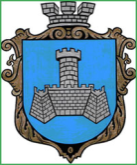 Українам. Хмільник  Вінницької областіР О З П О Р Я Д Ж Е Н Н Я                                                            МІСЬКОГО  ГОЛОВИ                                                                            від 11 жовтня 2021р.                                                             № 513–рПро проведення   позачерговогозасідання виконкому міської ради      Розглянувши службову  записку начальника Управління ЖКГ та КВ Хмільницької міської ради Литвиненко І.С.від 11.10.2021 року,відповідно до п.п.2.2.3 пункту 2.2 розділу 2 Положення про виконавчий комітет Хмільницької міської ради 7 скликання, затвердженого  рішенням 46 сесії міської ради 7 скликання від 22.12.2017р. №1270, керуючись ст. 42, ст. 59 Закону України „Про місцеве самоврядування в Україні”:Провести  позачергове засідання виконкому  міської  ради  11.10.2021 року о 14.00 год., на яке винести наступні питання:2.Загальному відділу міської ради  ( О.Д.Прокопович) довести це  розпорядження до членів виконкому міської ради та всіх зацікавлених суб’єктів.3.Контроль за виконанням цього розпорядження залишаю за собою.          Міський голова                            Микола ЮРЧИШИНС.МаташО.ПрокоповичН.Буликова1Про внесення змін до рішення виконавчого комітету міської ради від 22 вересня 2021 року №469 «Про початок опалювального періоду 2021-2022 років в населених пунктах       Про внесення змін до рішення виконавчого комітету міської ради від 22 вересня 2021 року №469 «Про початок опалювального періоду 2021-2022 років в населених пунктах       Доповідає:  Литвиненко Інна Сергіївна         Начальник Управління житлово-комунального господарства та комунальної власності Хмільницької міської ради                               